Единое  10-дневное меню для государственных и муниципальных общеобразовательных организаций РСО-А, для организации бесплатного горячего питания обучающихся 1-4 классов, обучающихся в первую смену.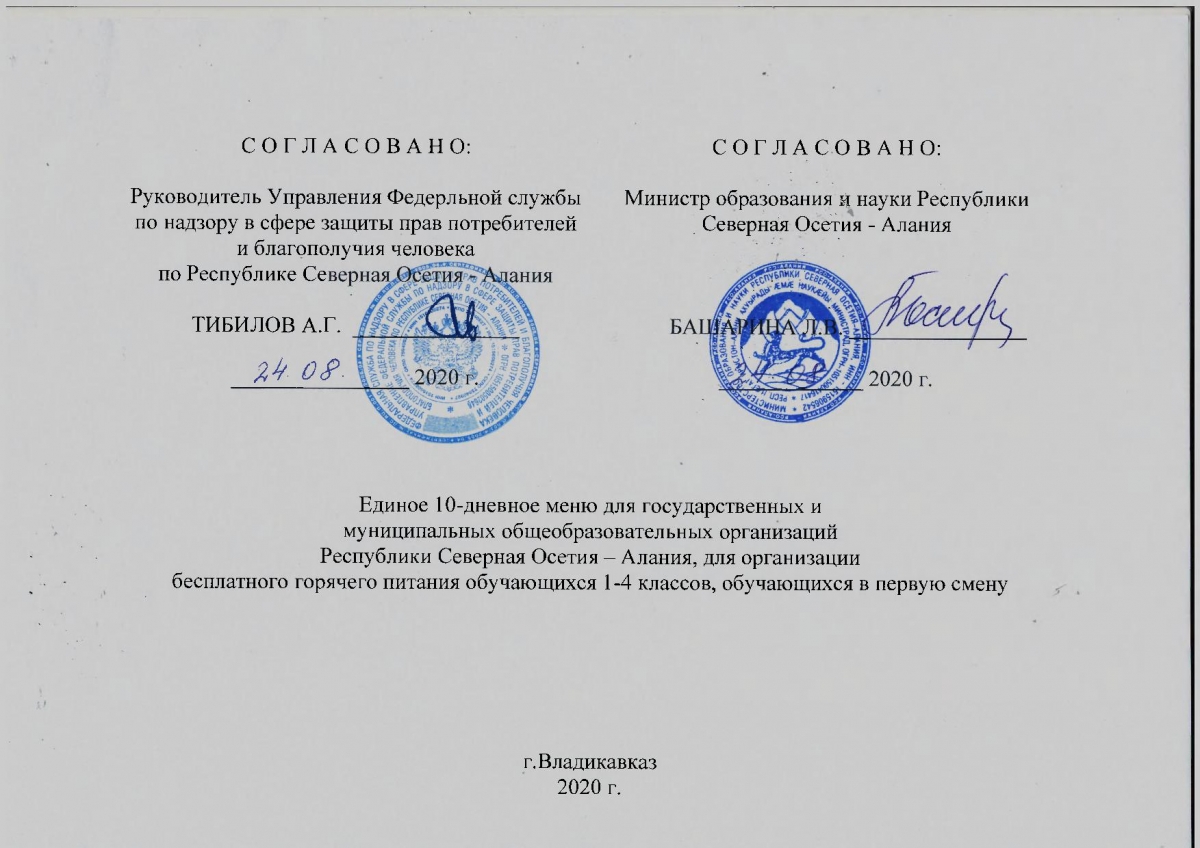 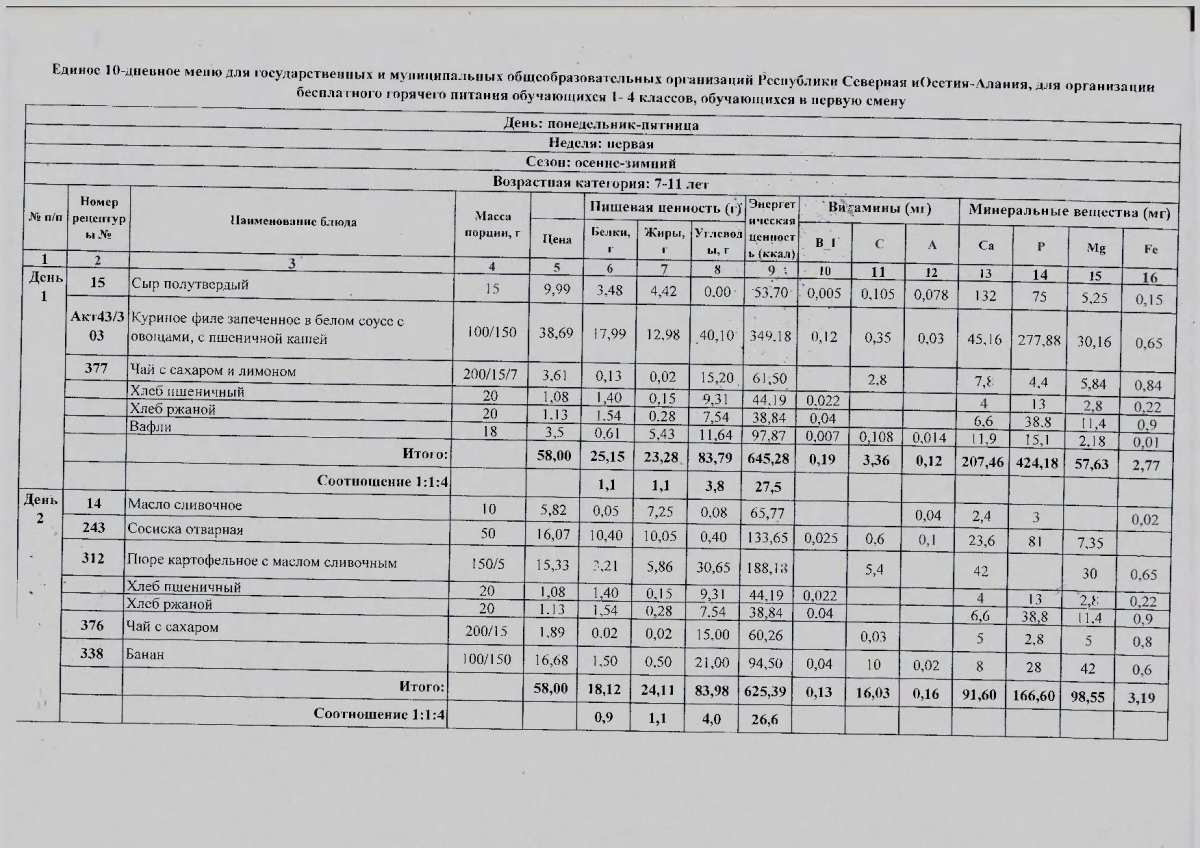 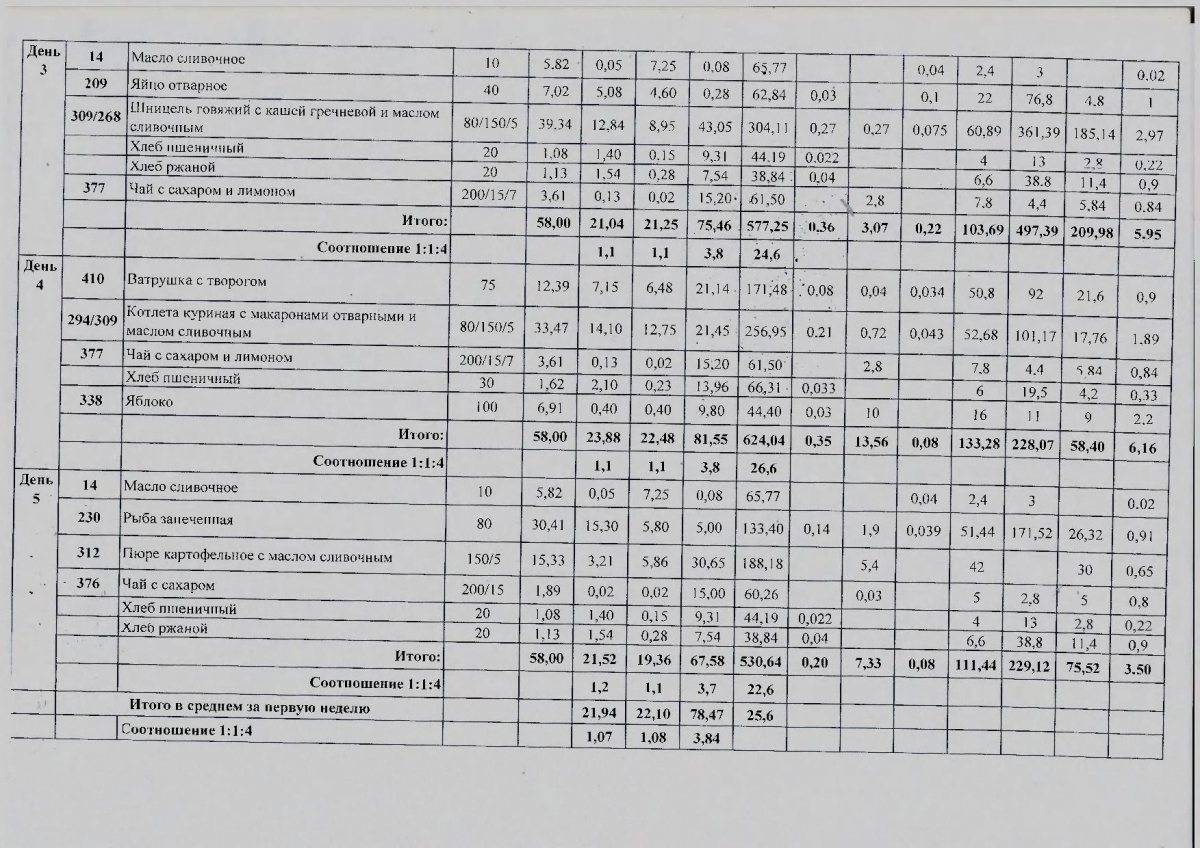 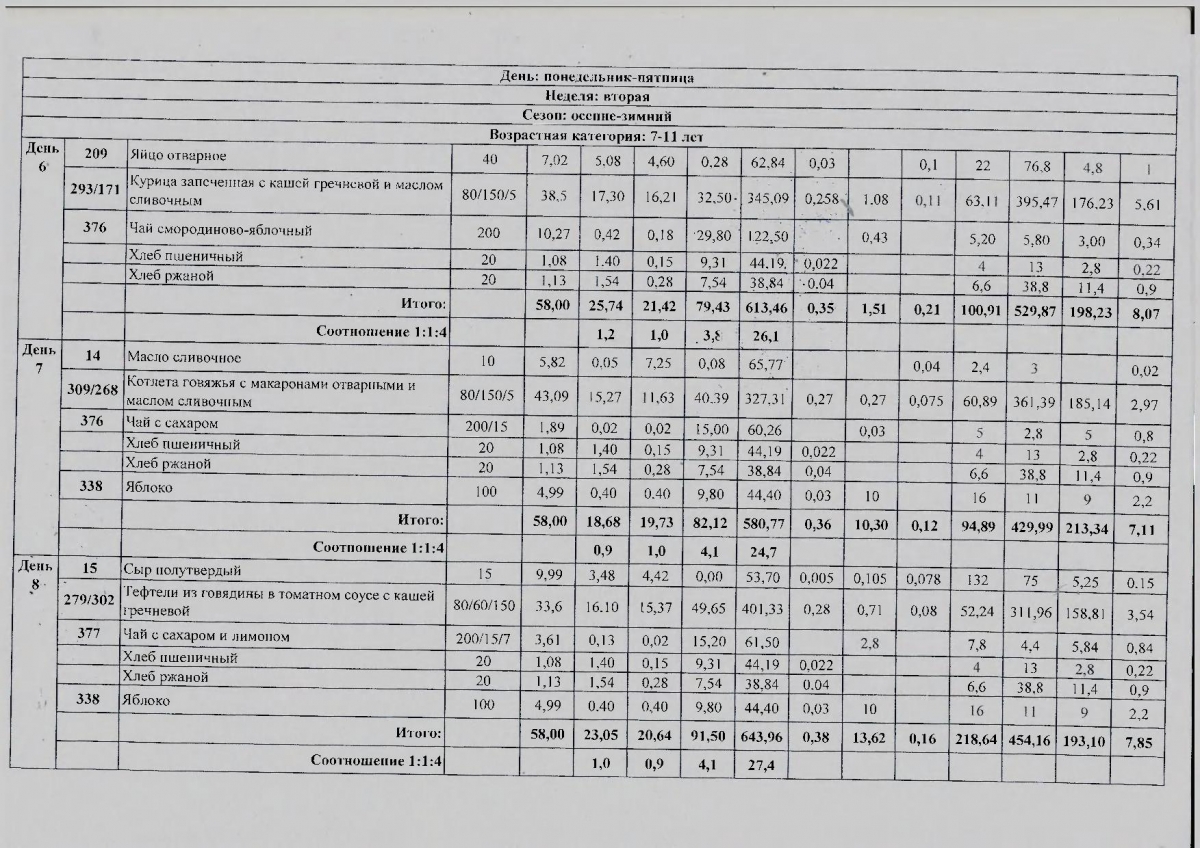 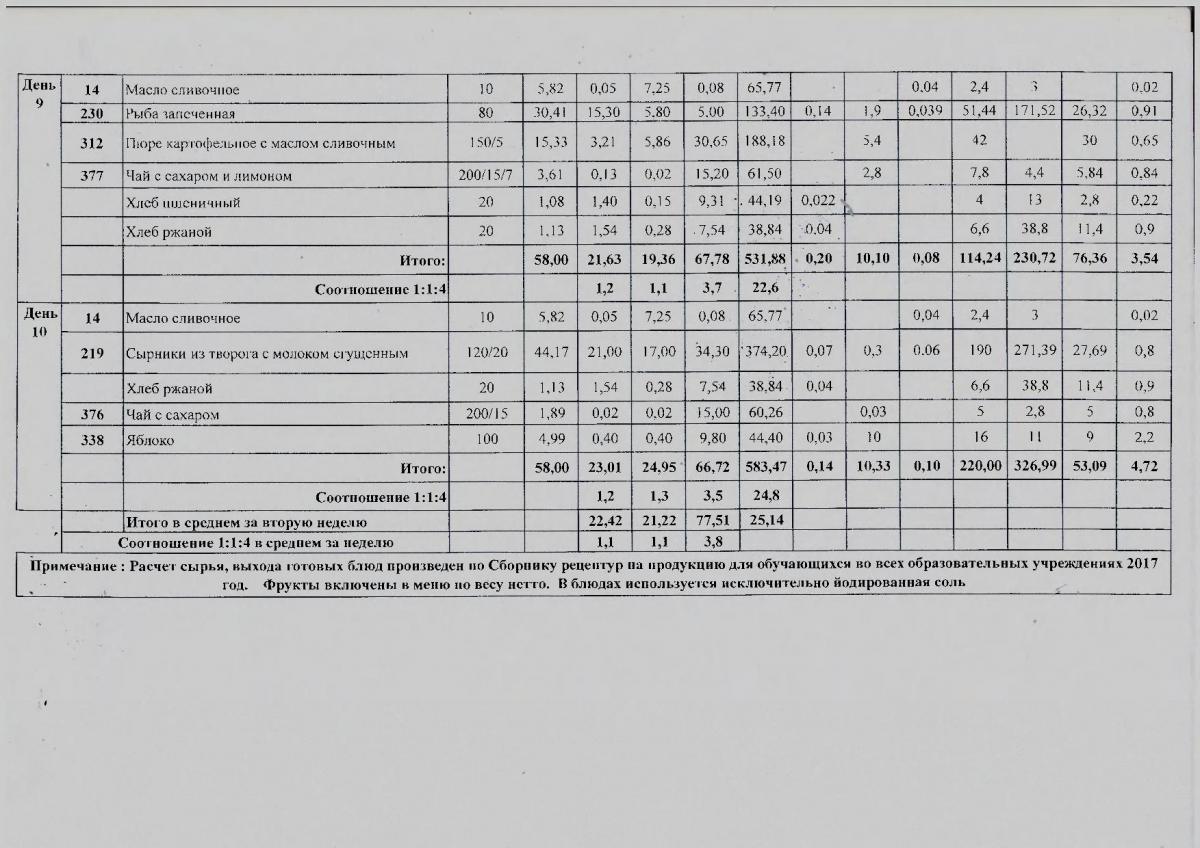 